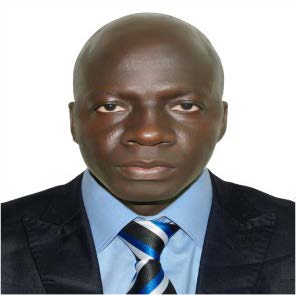 DIABY Bakari Sidiki20 BP 1050 Abidjan 20, Côte d’Ivoire(225) 01-02-26-02 / (225) 49 98 81 67 / 52 101 103                   Courriel : bakarisidiki@yahoo.frBilan an tant que membre du Comité pour l’élimination de la discrimination raciale (depuis 2018)A participé activement à l’examen de rapports de 36 Etats parties.Rapporteur pour les pays suivants: Andorre, Cambodge.Membre du groupe de travail sur les alertes précoces et de l’action urgente. Encourage les Etats parties à se mettre à jour dans la présentation de leur rapports.Soutien le renforcement de l’interaction entre les Institutions Nationales des Droits de l’Homme et le CERD.Œuvre à une plus grande participation de la société civile aux travaux du CERD.Œuvre à une meilleure connaissance du CERD en tant que Maître de conférences invité à l’Université d’Angers, France et à l’Université de John Jay College of Criminal Justice, New York, Etats-Unis.Parcours professionnel Depuis octobre 2016Secrétaire Permanent, Réseau des Institutions Nationales des Droits de l’Homme des Pays Membres de l’Union Economique et Monétaire Ouest Africaine Responsable de la coordination des actions de promotion et de protection des INDH.Renforcer les capacités des INDH et harmoniser les textes et les pratiques dans la sous-région. Depuis novembre 2011Coordonnateur Général (et membre fondateur), Coordination Africaine de Droits de l’Homme pour les Armées (CADHA)Définir la stratégie et superviser les activités de la CADHA.Représenter la CADHA lors de réunions de haut niveau avec les autorités étatiques, la communauté diplomatique, les organisations de la société civile, les Nations Unies.Juin 2013 - Décembre 2018Secrétaire Exécutif Adjoint, Commission Nationale des Droits de l’Homme de Côte d’IvoireResponsable d’animer et de superviser la sous-commission Coopération Projet. Coordonnateur adjoint des 31 Commissions Régionales de Droits de l’Homme de Côte d’Ivoire et coordonnateur National du Mécanisme de suivi des cas de violations des droits de l’homme par les forces armées de Côte d’Ivoire. Avril 2017 – Avril 2019 & Mars 2014 – Juin 2019Enseignant Associé, Ecole Nationale d’Administration (ENA) de Côte d’IvoireEnseignant Associé au Département des Sciences Juridiques, Université Nord-Sud, Abidjan, Côte d’IvoireDispenser des cours aux étudiants du 1er et 3ème cycle sur le système national de protection des droits de l’homme, le système africain et le système universel de protection des droits de l’homme. Janvier 2013 – Juin 2016Consultant sur l’albinisme, Bien-être des albinos de Côte d’Ivoire : BEDACIChargé de la promotion et de la protection des personnes vivant avec l’albinisme, assistant de la principale organisation de défense des droits des personnes atteintes d’albinisme en Côte d’Ivoire.Octobre 2002 – Juillet 2012Juriste, Consultant indépendant La Commission Africaine des Droits de l'Homme, sur la loi sur les défenseurs des droit de l’homme en Côte d'Ivoire (Gambie); le Bureau du Haut-Commissariat pour les Réfugiés sur l'apatridie en Côte d'Ivoire et en Afrique de l'Ouest; les missions de Paix en Afrique avec la Chaire Raoul-Dandurand en Etudes Stratégiques et Diplomatiques de l'Université du Québec à Montréal – UQAM (Canada).Formation ET COMPETENCES2019 - 20204ème année de Doctorat en Droit, Université Catholique de l’Afrique de l’Ouest, Abidjan, Côte d’Ivoire20182ème année de Doctorat en Droit, Université Internationale de Catalogne, Espagne2012 Master II en Gestion des Ressources Humaines, Université du Maghreb en Côte d’Ivoire, Abidjan, Côte d’Ivoire2008Diplôme d’Etudes Supérieures Spécialisées en droits de l’homme, Institut de la Dignité et des Droits Humains, du CERAP, Abidjan, Côte d’Ivoire2007Diplôme d’Etudes Approfondies en Droit Public Fondamental, Université Catholique de l’Afrique de l’Ouest, Abidjan, Côte d’Ivoire2005Maîtrise en Santé Publique, Faculté des Sciences Pharmaceutiques et Biologiques de l’Université Félix Houphouët-Boigny, Abidjan, Côte d’Ivoire2002Maîtrise en Droit Public, Université de Bouaké, Côte d’IvoireLangues de travail : Français, anglais et espagnolActivitésMembre du jury du concours national de plaidoirie en Droit International Humanitaire organisé par le Comité International de la Croix Rouge (CICR)Point focal Afrique de l’Ouest Francophone du Groupe de Travail Afrique de la Global Action Against Mass Atrocity Crimes (GAAMAC)Maître de conférences invité au cours sur la R2P de la Global Diplomacy Initiative d’UNITAR